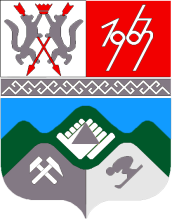 КЕМЕРОВСКАЯ ОБЛАСТЬТАШТАГОЛЬСКИЙ МУНИЦИПАЛЬНЫЙ РАЙОНАдминистрация Таштагольского МУНИЦИПАЛЬНОГО районаПОСТАНОВЛЕНИЕот «11» августа 2017 г. № 588-пО внесении изменений в муниципальную программу «Модернизация объектов коммунальной инфраструктуры и поддержка жилищно-коммунального хозяйства на территории  Таштагольского муниципального  района» на 2017-2019 годы, утвержденную постановлением администрации Таштагольского муниципального района от 30.09.2016 г. № 719-пВ целях обеспечения надежности работы систем питьевого водоснабжения и водоотведения, уменьшения объемов сброса загрязненных сточных вод в поверхностные водные источники, создания благоприятных условий для проживания, обеспечения стабильным теплоснабжением населения и объектов социальной сферы Таштагольского муниципального района к 2019 году, администрация Таштагольского муниципального района постановляет:1. Внести в муниципальную программу «Модернизация объектов коммунальной инфраструктуры и поддержка жилищно-коммунального хозяйства на территории  Таштагольского муниципального  района» на 2017-2019 годы, утвержденную постановлением администрации Таштагольского муниципального района от 30.09.2016 г. № 719-п, (далее - программа), следующие изменения:1.1. В паспорте программы раздел «Объемы и источники финансирования Муниципальной программы в целом и с разбивкой по годам ее реализации» изложить в следующей редакции:1.2. Раздел 4. «Ресурсное обеспечение Программы» изложить в следующей редакции: « 4. Ресурсное обеспечение ПрограммыОбщий объем финансирования Муниципальной  программы – 353 557,48 тыс. рублей, в том числе по годам реализации:2017 год – 317 567,48  тыс. рублей;
2018 год – 27 625,0 тыс. рублей;
2019 год – 8 365,0 тыс. рублей;в том числе по источникам финансирования:средства местного  бюджета –18 636,98 тыс. рублей, в том числе по годам реализации:
2017 год – 12 066,98  тыс. рублей;
2018 год – 3 335,0  тыс. рублей;
2019 год – 3 235,0 тыс. рублей;

иные не запрещенные законодательством источники финансирования, в том числе:средства областного бюджета – 44 493,0 тыс. рублей, в том числе по годам реализации:
2017 год – 28 423,0 тыс. рублей;
2018 год – 16 035,0  тыс. рублей;
2019 год – 35,0 тыс. рублей;

средства юридических и физических лиц –        290 427,5 тыс. рублей, в том числе по годам реализации:
2017 год – 277 077,5 тыс. рублей;
2018 год – 8 255,0  тыс. рублей;
2019 год – 5 095,0 тыс. рублей.	Объемы финансирования подлежат ежегодному уточнению, исходя из возможностей бюджетов на соответствующий финансовый год.»;	1.3. Раздел 7. «Программные мероприятия», изложить в следующей редакции:«7. Программные мероприятия».2. Пресс-секретарю Главы Таштагольского муниципального района            (М. Л. Кустова) опубликовать настоящее постановление  в газете «Красная  Шория» и разместить на официальном сайте администрации Таштагольского  муниципального района в информационно-телекоммуникационной сети «Интернет».3. Контроль за исполнением постановления возложить на заместителя Главы Таштагольского муниципального района А. Г. Орлова.4. Настоящее постановление вступает в силу со дня официального опубликования.Глава Таштагольского муниципального  района                                                                В. Н. Макута«Объемы и источники финансирования Муниципальной программы в целом и с разбивкой по годам ее реализацииОбщий объем финансирования Муниципальной  программы – 353 557,48 тыс. рублей, в том числе по годам реализации:2017 год – 317 567,48  тыс. рублей;
2018 год – 27 625,0 тыс. рублей;
2019 год – 8 365,0 тыс. рублей;в том числе по источникам финансирования:средства местного  бюджета –18 636,98 тыс. рублей, в том числе по годам реализации:
2017 год – 12 066,98  тыс. рублей;
2018 год – 3 335,0  тыс. рублей;
2019 год – 3 235,0 тыс. рублей;

иные не запрещенные законодательством источники финансирования, в том числе:средства областного бюджета – 44 493,0 тыс. рублей, в том числе по годам реализации:
2017 год – 28 423,0 тыс. рублей;
2018 год – 16 035,0  тыс. рублей;
2019 год – 35,0 тыс. рублей;

средства юридических и физических лиц –        290 427,5 тыс. рублей, в том числе по годам реализации:
2017 год – 277 077,5 тыс. рублей;
2018 год – 8 255,0  тыс. рублей;
2019 год – 5 095,0 тыс. рублей.»;Наименование подпрограммы, мероприятия; источники финансированияОбъем финансовых ресурсов,тыс.руб.Объем финансовых ресурсов,тыс.руб.Объем финансовых ресурсов,тыс.руб.Объем финансовых ресурсов,тыс.руб.Наименование подпрограммы, мероприятия; источники финансированияВсего2017 г.2018 г.2019 г.123451.Подпрограмма «Чистая вода»2 660,01 110,01 200,0350,0Местный бюджет2 660,01 110,01 200,0350,0иные не запрещенные законодательством источники: федеральный бюджетобластной бюджетсредства юридических и физических лиц1.1.Работы по прокладке сетей водоснабжения (трубы из высокопрочного чугуна с шаровидным графитом с комплектацией резиновыми уплотнительными кольцами)50,00050,0Местный бюджет50,00050,0иные не запрещенные законодательством источники: федеральный бюджетобластной бюджетсредства юридических и физических лиц1.2.Реконструкция водопроводных сетей50,00050,0Местный бюджет50,00050,0иные не запрещенные законодательством источники: федеральный бюджетобластной бюджетсредства юридических и физических лиц1.3. Реконструкция насосно-фильтровальных станций360,050,060,0250,0Местный бюджет360,050,060,0250,0иные не запрещенные законодательством источники: федеральный бюджетобластной бюджетсредства юридических и физических лиц1.4. Замена участка стальных труб, протяженностью 580 м. канализационного коллектора от КНС № 4 до ОС по ул. Партизанская2 200,01 060,01 140,00Местный бюджет2 200,01 060,01 140,00иные не запрещенные законодательством источники: федеральный бюджетобластной бюджетсредства юридических и физических лиц2.Подпрограмма «Подготовка к зиме»278 384,3275 884,3750,01 750,0Местный бюджет7 797,85 297,8750,01 750,0иные не запрещенные законодательством источники: федеральный бюджетобластной бюджетсредства юридических и физических лиц270 586,5270 586,5 0,0 0,02.1.Мероприятия  по подготовке  объектов  к работе в осенне-зимний период10 908,910 208,9200,0500,0Местный бюджет3 922,43 222,4200,0500,0иные не запрещенные законодательством источники: федеральный бюджетобластной бюджетсредства юридических и физических лиц 6 986,56 986,50,0 0,0 2.2. Модернизация  объектов коммунальной инфраструктуры267 025,4265 525,4400,01 100,0Местный бюджет3 425,41 925,4400,01 100,0иные не запрещенные законодательством источники: федеральный бюджетобластной бюджетсредства юридических и физических лиц 263 600,0 263 600,0 0,00,0 2.3. Техническое обслуживание солнечной электростанции п. Эльбеза450,0150,0150,0150,0Местный бюджет450,0150,0150,0150,0иные не запрещенные законодательством источники: федеральный бюджетобластной бюджетсредства юридических и физических лицсредства юридических и физических лиц3.Подпрограмма «Энерго-сбережение и повышение энергоэффективности» (бюджетная сфера)4 120,04 010,040,070,0Местный бюджет3 845,03 80 5,0 5,0 35,0иные не запрещенные законодательством источники: федеральный бюджетобластной бюджет 75,0 5,0 35,0 35,0средства юридических и физических лиц 200,0200,0  0 03.1. Установка энергосбере-гающих светильников 120,0 10,0 40,0 70,0Местный бюджет 45,0 5,0 5,0 35,0иные не запрещенные законодательством источники: федеральный бюджетобластной бюджет 75,0 5,0 35,0 35,0средства юридических и физических лиц3.2. Реконструкция ко-тельной п. Алтамаш с переводом на сжигание пеллетного топлива вместо угля 4 000,04 000,0 0 0Местный бюджет3 800,03 800,0 0 0иные не запрещенные законодательством источники: федеральный бюджетобластной бюджетсредства юридических и физических лиц 200,0200,00 04.Подпрограмма «Энергосбережение и повышение энергоэффективности» (жилищная сфера)18 631,06 801,05 635,06 195,0Местный бюджет2 150,0510,0540,01 100,0иные не запрещенные законодательством источники: федеральный бюджетобластной бюджетсредства юридических и физических лиц16 481,06 291,05 095,05 095,04.1. Проведение энергетичес-кого обследования  объектов жилищной сферы 14 520,0 4 840,0 4 840,0 4 840,0Местный бюджетиные не запрещенные законодательством источники: федеральный бюджетобластной бюджетсредства юридических и физических лиц 14 520,0 4 840,0 4 840,0 4 840,04.2. Теплоизоляция  внутри-домовых сетей501,0201,0150,0150,0Местный бюджетиные не запрещенные законодательством источники: федеральный бюджетобластной бюджетсредства юридических и физических лиц501,0201,0150,0150,04.3.Установка энерго-сберегающих  светильников1 460,01 250,0105,0105,0Местный бюджетиные не запрещенные законодательством источники: федеральный бюджетобластной бюджетсредства юридических и физических лиц1 460,01 250,0105,0105,04.4.Утилизация  ртутьсодер-жащих ламп150,010,040,0100,0Местный бюджет150,010,040,0100,0иные не запрещенные законодательством источники: федеральный бюджетобластной бюджетсредства юридических и физических лиц4.5. Установка индивидуаль-ных тепловых пунктов для обеспечения жил. фонда закрытой системой теплоснабжения2 000,0500,0500,01 000,0Местный бюджет2 000,0500,0500,01 000,0иные не запрещенные законодательством источники: федеральный бюджетобластной бюджетсредства юридических и физических лиц5.Подпрограмма «Энерго-сбережение и повышение энергоэффективности» (коммунальная инфраструктура) 49 762,1829 762,1820 000,00Местный бюджет2 184,181 344,18840,00иные не запрещенные законодательством источники: федеральный бюджетобластной бюджет44 418,028 418,016 000,00средства юридических и физических лиц3 160,003 160,005.1.Разработка схем  водо-снабжения и водоотведения 4 668,04 668,00 0Местный бюджетиные не запрещенные законодательством источники: федеральный бюджетобластной бюджет4 668,0  4 668,00 0средства юридических и физических лиц5.2. Реконструкция водовода  Каз-Темиртау 20 000,0020 000,00Местный бюджет840,00 840,00иные не запрещенные законодательством источники: федеральный бюджетобластной бюджет16 000,0 016 000,00средства юридических и физических лиц3 160,00 3 160,005.3.Реконструкция системы электроснабжения правого берега поселка Усть-Анзас Таштагольского муниципаль-ного района с использованием возобновляемых источников энергии25 000,025 000,00 0Местный бюджет 1 250,01 250,0 00 иные не запрещенные законодательством источники: федеральный бюджетобластной бюджет23 750,023 750,00 0средства юридических и физических лиц5.4. Монтажные и пусконаладочные работы по установке системы погодного регулирования на объекте, расположенном по адресу:         г. Таштагол, ул. Ленина, 6094,18 94,1800Местный бюджет94,1894,1800иные не запрещенные законодательством источники: федеральный бюджетобластной бюджетсредства юридических и физических лицИтого по программе:353 557,48317 567,4827 625,0   8 365,0Местный бюджет18 636,9812 066,983 335,03 235,0иные не запрещенные законодательством источники: федеральный бюджетобластной бюджет44 493,028 423,016 035,035,0средства юридических и физических лиц290 427,5277 077,58 255,05 095,0